Конкурс рисунков «Юный пешеход!»18-25.02.15 на базе МБОУ «СОШ № 35» в рамках профилактического мероприятия  «Юный пешеход» проходил конкурс рисунков. Целью конкурса являлось  привлечение школьников к участию в пропаганде безопасного поведения на улицах и дорогах среди сверстников, с помощью творческой деятельности. В конкурсе принимали участие 1-4 классы. 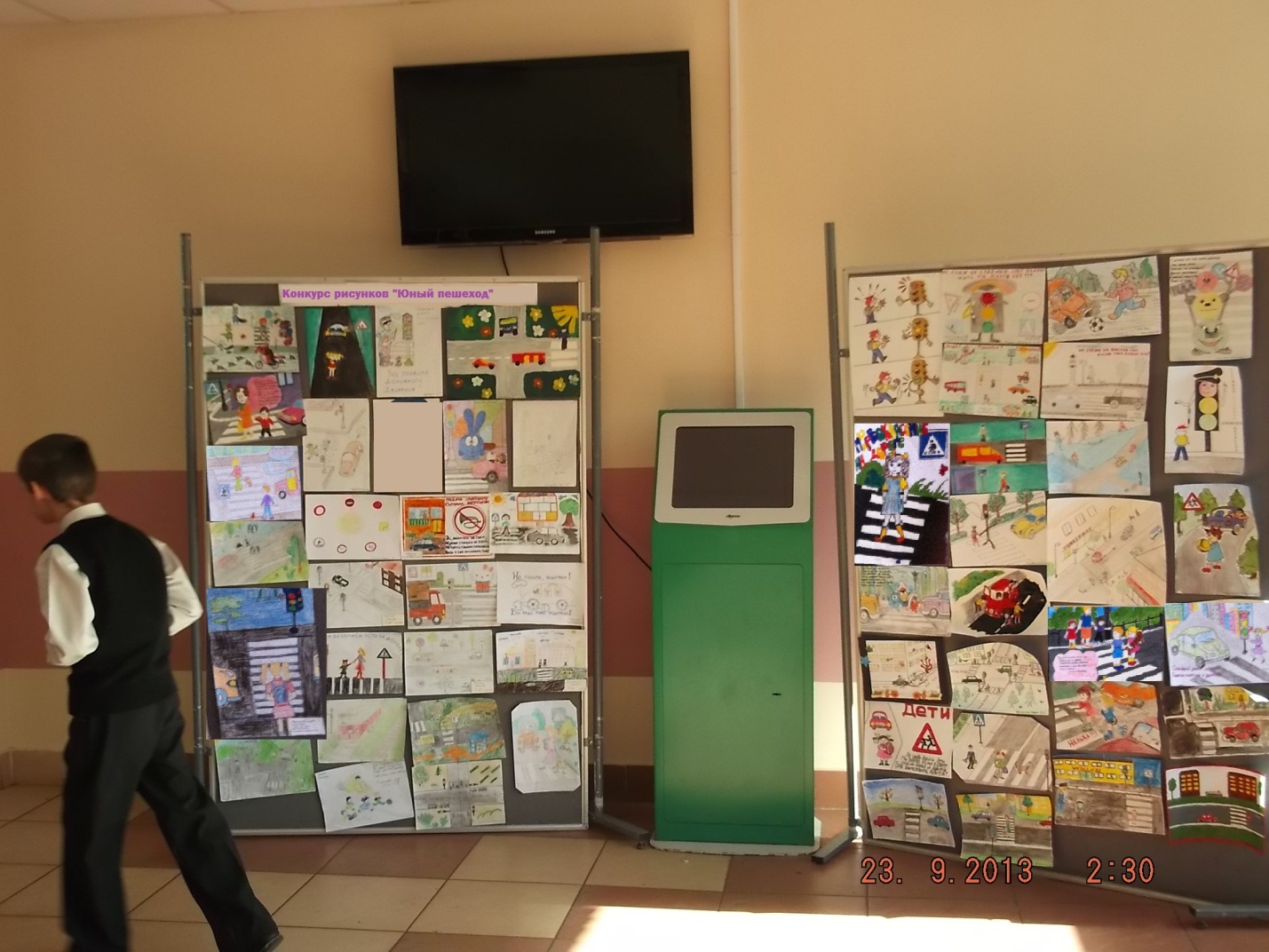 Итоги конкурса: награждение  грамотами.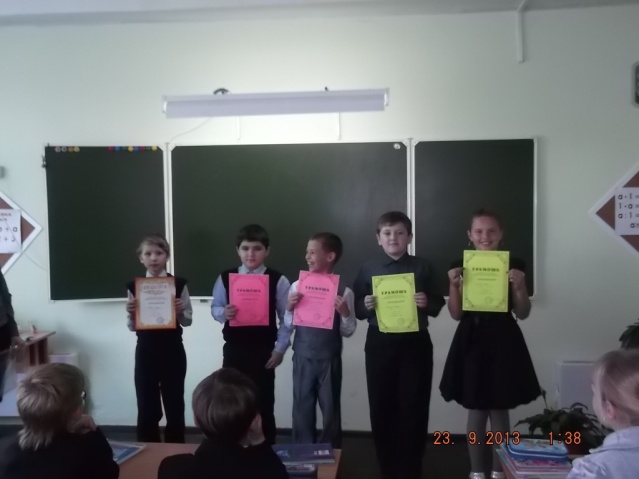 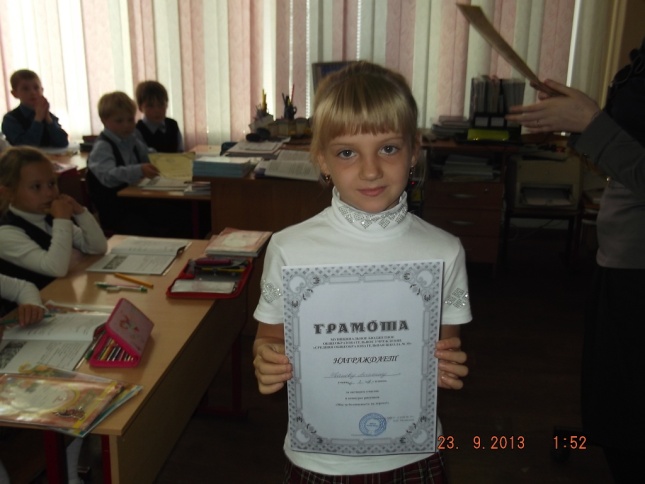 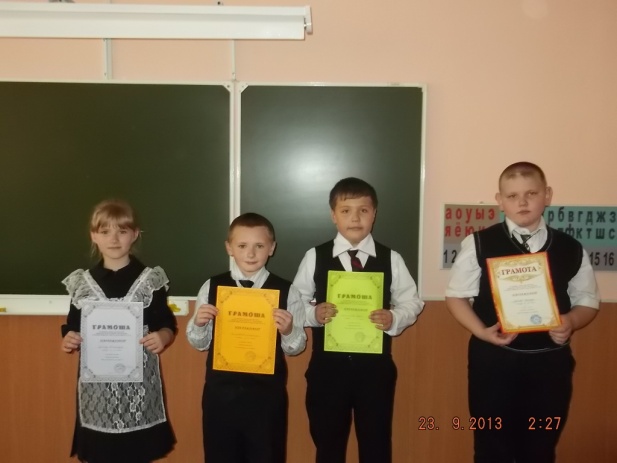 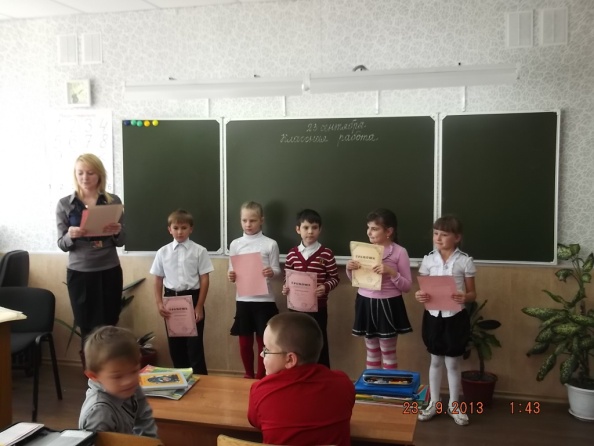 